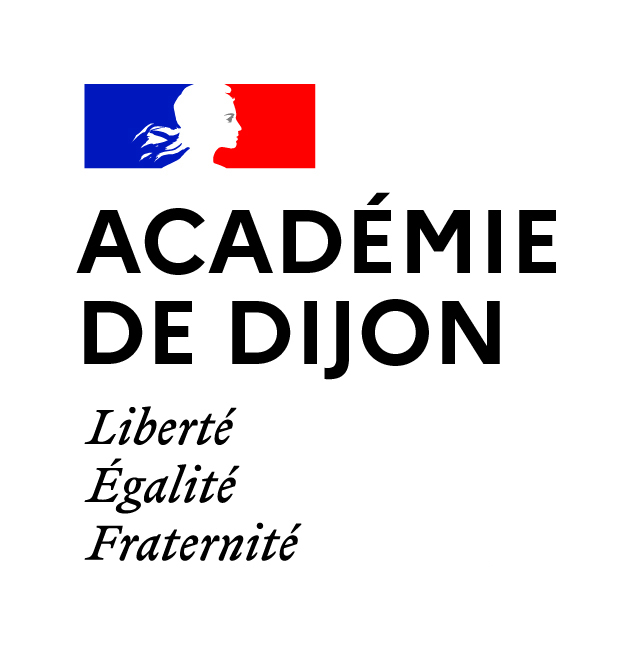 CASNAV Académie de DijonMallette test de positionnement scolarisation des nouveaux arrivantsMatièresSupportDescriptifOrigineMathshttp://www.cndp.fr/entrepot/fileadmin/pdf_vei/realites_pratiques/PDF_guide_scolarisation/Fiche_24.pdfavec les corrigés : école / collègeEvaluation non verbale, positionnementCASNAV LilleMathshttp://www.cndp.fr/entrepot/fileadmin/pdf_vei/realites_pratiques/PDF_guide_scolarisation/Fiche  26.pdf  avec les corrigés : GS + école élémentaire + collègeEvaluation non verbale diagnostiqueCASNAV LilleMathshttps://www.reseau-canope.fr/eana-outils-devaluation-en-langue-dorigine.html Math eana en langue d’origineRéseau CanopéMathshttp://www.francaislangueseconde.fr/wp-content/uploads/2009/04/Evaluation_des_mathematiques-CRAVIE-primaire.pdfécole primaireDiagnostic et positionnement« Maths sans parole »CASNAV StrasbourgMathshttp://casnav.ac-lille.fr/documents/les-mathematiques-en-fls-flsco.pdf Bibliographie, sitographieCASNAV Lillehttp://casnav.ac-lille.fr/documents/diaporama-cmd-les-maths-en-flsco-casnav-de-lille.pdf Comment favoriser l’appropriation des compétences langagières dans l’apprentissage des mathématiques, en UPE2A et en inclusion ?DiaporamaCASNAV LilleMatièresSupportSupportSupportDescriptifOrigineLangueshttp://www.cndp.fr/entrepot/fileadmin/pdf_vei/realites_pratiques/PDF_guide_scolarisation/Fiche_28.pdffiche de synthèsehttp://www.cndp.fr/entrepot/fileadmin/pdf_vei/realites_pratiques/PDF_guide_scolarisation/Fiche_28.pdffiche de synthèsehttp://www.cndp.fr/entrepot/fileadmin/pdf_vei/realites_pratiques/PDF_guide_scolarisation/Fiche_28.pdffiche de synthèseEvaluation en français pour élèves allophones CASNAVLilleLangueshttps://www.france-education-international.fr/delf-scolaire/exemples-de-sujets-delf-scolaire.phphttps://www.france-education-international.fr/delf-scolaire/exemples-de-sujets-delf-scolaire.phphttps://www.france-education-international.fr/delf-scolaire/exemples-de-sujets-delf-scolaire.phpDelf scolaireFEILangueshttp://casnav.ac-creteil.fr/IMG/pdf/tests_positionnement_ecrit_niveau_a1_1_.pdfpositionnement en françaishttp://casnav.ac-creteil.fr/IMG/pdf/tests_positionnement_ecrit_niveau_a1_1_.pdfpositionnement en françaishttp://casnav.ac-creteil.fr/IMG/pdf/tests_positionnement_ecrit_niveau_a1_1_.pdfpositionnement en françaisTest de positionnementNiveau A1 CASNAV CréteilLangueshttps://www.pedagogie.ac-aix-marseille.fr/jcms/c_153774/fr/evaluation-des-acquis-a-l-arrivee-1/3 les 4 compétences évaluéeshttps://www.pedagogie.ac-aix-marseille.fr/jcms/c_153774/fr/evaluation-des-acquis-a-l-arrivee-1/3 les 4 compétences évaluéeshttps://www.pedagogie.ac-aix-marseille.fr/jcms/c_153774/fr/evaluation-des-acquis-a-l-arrivee-1/3 les 4 compétences évaluéesTest de positionnementCASNAVAix-MarseilleLangueshttp://www.ac-grenoble.fr/casnav/wp-content/uploads/2017/10/positionnement-AlphaPostA.pdf niveau alphabétisation et post-alphabétisationhttp://www.ac-grenoble.fr/casnav/wp-content/uploads/2017/10/Bilan-Positionnement-AlphaPostA.pdffiche bilanhttp://www.ac-grenoble.fr/casnav/wp-content/uploads/2017/10/Bilan-interm%C3%A9diaire-AlphaPostA.pdftest bilan intermédiairehttp://www.ac-grenoble.fr/casnav/wp-content/uploads/2017/10/positionnement-AlphaPostA.pdf niveau alphabétisation et post-alphabétisationhttp://www.ac-grenoble.fr/casnav/wp-content/uploads/2017/10/Bilan-Positionnement-AlphaPostA.pdffiche bilanhttp://www.ac-grenoble.fr/casnav/wp-content/uploads/2017/10/Bilan-interm%C3%A9diaire-AlphaPostA.pdftest bilan intermédiairehttp://www.ac-grenoble.fr/casnav/wp-content/uploads/2017/10/positionnement-AlphaPostA.pdf niveau alphabétisation et post-alphabétisationhttp://www.ac-grenoble.fr/casnav/wp-content/uploads/2017/10/Bilan-Positionnement-AlphaPostA.pdffiche bilanhttp://www.ac-grenoble.fr/casnav/wp-content/uploads/2017/10/Bilan-interm%C3%A9diaire-AlphaPostA.pdftest bilan intermédiaireTest positionnement et bilansCASNAV GrenobleLangueshttps://www.ac-strasbourg.fr/pedagogie/casnav/eleves-allophones-nouvellement-arrives-eana/outils-de-positionnement/https://www.ac-strasbourg.fr/pedagogie/casnav/eleves-allophones-nouvellement-arrives-eana/outils-de-positionnement/https://www.ac-strasbourg.fr/pedagogie/casnav/eleves-allophones-nouvellement-arrives-eana/outils-de-positionnement/Test de compréhension écriteAc. StrasbourgLangueshttp://www2.cndp.fr/Vei/cahiers/passerelles_bis/accueil.htmhttp://www2.cndp.fr/Vei/cahiers/passerelles_bis/accueil.htmhttp://www2.cndp.fr/Vei/cahiers/passerelles_bis/accueil.htmCompréhension en langue étrangèreCNDPLangueshttps://www.reseau-canope.fr/eana-outils-devaluation-en-langue-dorigine/evaluation-en-langue-dorigine.html?tx_cndpelevesallophones_elevesallophones%5Bmatiere%5D=Comprehension_de_l_ecrit&tx_cndpelevesallophones_elevesallophones%5Bcontroller%5D=ElvAllophone&cHash=59074451fa3d803a81e98d2eeb61b690en langues d’origine, cycle 4 (et en cycles 2, 3)https://www.reseau-canope.fr/eana-outils-devaluation-en-langue-dorigine/evaluation-en-langue-dorigine.html?tx_cndpelevesallophones_elevesallophones%5Bmatiere%5D=Comprehension_de_l_ecrit&tx_cndpelevesallophones_elevesallophones%5Bcontroller%5D=ElvAllophone&cHash=59074451fa3d803a81e98d2eeb61b690en langues d’origine, cycle 4 (et en cycles 2, 3)https://www.reseau-canope.fr/eana-outils-devaluation-en-langue-dorigine/evaluation-en-langue-dorigine.html?tx_cndpelevesallophones_elevesallophones%5Bmatiere%5D=Comprehension_de_l_ecrit&tx_cndpelevesallophones_elevesallophones%5Bcontroller%5D=ElvAllophone&cHash=59074451fa3d803a81e98d2eeb61b690en langues d’origine, cycle 4 (et en cycles 2, 3)Tests positionnement  compréhension de l’écritRéseau CanopéLangueshttps://pedagogie.ac-orleans-tours.fr/fileadmin/user_upload/casnav/Tableau.pdfpositionnement par capacitéshttps://pedagogie.ac-orleans-tours.fr/fileadmin/user_upload/casnav/Tableau.pdfpositionnement par capacitéshttps://pedagogie.ac-orleans-tours.fr/fileadmin/user_upload/casnav/Tableau.pdfpositionnement par capacitésPositionnementCASNAVOrléans- ToursLangueshttps://www.ac-strasbourg.fr/pedagogie/casnav/enfants-allophones-nouvellement-arrives/ressources-premier-degre/outils-de-positionnement2/ tests en langues d’originehttps://www.ac-strasbourg.fr/pedagogie/casnav/enfants-allophones-nouvellement-arrives/ressources-premier-degre/outils-de-positionnement2/ tests en langues d’originehttps://www.ac-strasbourg.fr/pedagogie/casnav/enfants-allophones-nouvellement-arrives/ressources-premier-degre/outils-de-positionnement2/ tests en langues d’origineTests de positionnementCASNAVStrasbourgMatièresMatièresSupportDescriptifDescriptifOriginePhysique -ChimiePhysique -Chimiehttp://www.ac-grenoble.fr/casnav/wp-content/uploads/2017/07/ExPositionnement_SPC.pdftesthttp://www.ac-grenoble.fr/casnav/wp-content/uploads/2017/07/GrilleEvalTestSPC.pdfgrille d’évaluationTest physique-chimie consignes iconisées .Test physique-chimie consignes iconisées .CASNAVGrenobleRécapitulatifRécapitulatifhttp://web.ac-reims.fr/casnav/enfants_nouv_arrives/aide_a_la_scolarisation/Outils%20de%20positionnement.pdfhttps://web.ac-reims.fr/dsden10/exper/IMG/pdf/outils_de_positionnement08-07-2016.pdfRécapitulatif de tous les tests, listeRécapitulatif de tous les tests, listeCASNAVReims